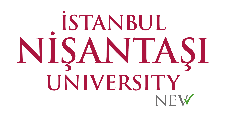 T.C. İSTANBUL NİŞANTAŞI UNIVERSITYGRADUATE EDUCATION INSTITUTEGRADUATE PROGRAMS APPLICATION FORM Lisansüstü Programlara Başvuru FormuT.C. İSTANBUL NİŞANTAŞI UNIVERSITYGRADUATE EDUCATION INSTITUTEGRADUATE PROGRAMS APPLICATION FORM Lisansüstü Programlara Başvuru FormuTermT.C. İSTANBUL NİŞANTAŞI UNIVERSITYGRADUATE EDUCATION INSTITUTEGRADUATE PROGRAMS APPLICATION FORM Lisansüstü Programlara Başvuru FormuT.C. İSTANBUL NİŞANTAŞI UNIVERSITYGRADUATE EDUCATION INSTITUTEGRADUATE PROGRAMS APPLICATION FORM Lisansüstü Programlara Başvuru FormuStudent NoPhotoName SurnamePhotoCitizenship NoPhotoDate and Place of Birth PhotoNationality (Country)PhotoFather’s NamePhotoMother’s NamePhotoTurkish Grammar Competence (C1 Level) Yes   No    Started Preparatory School Yes   No    Started Preparatory SchoolPROGRAM APPLICATION INFORMATIONPROGRAM APPLICATION INFORMATIONPROGRAM APPLICATION INFORMATIONProgram Name You Are Applying ForProgram Name You Are Applying ForProgram Type You Are Applying ForProgram Type You Are Applying For Master’s without Thesis  Master’s with Thesis  Ph.D.University You Graduated FromUniversity You Graduated FromDepartment You Graduated FromDepartment You Graduated FromUndergraduate Grade Point AverageUndergraduate Grade Point AverageTo be filled in the Ph.D. Application. The University you graduated from with thesis Master's Degree To be filled in the Ph.D. Application. The Department you graduated from with a Thesis Master's DegreeTo be filled in the Ph.D. Application. Grade Point Average of Master’s with ThesisTo be filled in the Ph.D. Application. Foreign Language ScoreSCORE  : 	                     EXAM: 	                            Exam Results Announcement Date:ALES or an Equivalent Exam (GRE, GMAT)ALES or an Equivalent Exam (GRE, GMAT)SCORE  : 	                      EXAM: 	                            Exam Results Announcement Date:STUDENT CONTACT INFORMATIONSTUDENT CONTACT INFORMATIONSTUDENT CONTACT INFORMATIONSTUDENT CONTACT INFORMATIONSTUDENT CONTACT INFORMATIONSTUDENT CONTACT INFORMATIONSTUDENT CONTACT INFORMATIONYour Phone NumberYour Phone Number+90 (	)Alternative Contact NoAlternative Contact No+90 (	)+90 (	)E-mail AddressE-mail Address                                                             @                                                             @                                                             @                                                             @                                                             @Your Residence AddressYour Residence AddressYour Residence AddressYour Residence AddressYour ProfessionYour ProfessionAPPLICATION DOCUMENTSAPPLICATION DOCUMENTSAPPLICATION DOCUMENTSAPPLICATION DOCUMENTSAPPLICATION DOCUMENTSAPPLICATION DOCUMENTSAPPLICATION DOCUMENTSIn order for your application to be processed, you must completely fill in and sign this application form and hand over the scanned version together with the following documents or send it to lee@nisantasi.edu.tr.In order for your application to be processed, you must completely fill in and sign this application form and hand over the scanned version together with the following documents or send it to lee@nisantasi.edu.tr.In order for your application to be processed, you must completely fill in and sign this application form and hand over the scanned version together with the following documents or send it to lee@nisantasi.edu.tr.In order for your application to be processed, you must completely fill in and sign this application form and hand over the scanned version together with the following documents or send it to lee@nisantasi.edu.tr.In order for your application to be processed, you must completely fill in and sign this application form and hand over the scanned version together with the following documents or send it to lee@nisantasi.edu.tr.In order for your application to be processed, you must completely fill in and sign this application form and hand over the scanned version together with the following documents or send it to lee@nisantasi.edu.tr.In order for your application to be processed, you must completely fill in and sign this application form and hand over the scanned version together with the following documents or send it to lee@nisantasi.edu.tr.DocumentDocumentDocumentDocument Type and DeliveryDocument Type and DeliveryDocument CheckUndergraduate Graduation Certificate and Turkish TranslationUndergraduate Graduation Certificate and Turkish TranslationUndergraduate Graduation Certificate and Turkish TranslationApproved by the university of graduationApproved by the university of graduationUndergraduate Transcript and Turkish TranslationUndergraduate Transcript and Turkish TranslationUndergraduate Transcript and Turkish TranslationApproved by the university of graduationApproved by the university of graduationPassport Copy and Turkish TranslationPassport Copy and Turkish TranslationPassport Copy and Turkish TranslationPhotocopyPhotocopyUniversity Recognition CertificateUniversity Recognition CertificateUniversity Recognition CertificateYÖK, University or e-governmentYÖK, University or e-governmentTurkish Language CertificateTurkish Language CertificateTurkish Language CertificateApproved by the language education inst.Approved by the language education inst.Invitation and Acceptance LetterInvitation and Acceptance LetterInvitation and Acceptance LetterNişantaşı UniversityNişantaşı UniversityPlace of ResidencePlace of ResidencePlace of ResidenceProvincial Immigration AdministrationProvincial Immigration AdministrationIdentity Document and Turkish TranslationIdentity Document and Turkish TranslationIdentity Document and Turkish TranslationPhotocopyPhotocopy3 Copies of Photo3 Copies of Photo3 Copies of PhotoJPEG format in online applicationsJPEG format in online applicationsFinancial Approval Voucher and ReceiptFinancial Approval Voucher and ReceiptFinancial Approval Voucher and ReceiptTaken from the Financial Affairs Unit.Taken from the Financial Affairs Unit.ALES or Equivalent Exam DocumentALES or Equivalent Exam DocumentALES or Equivalent Exam DocumentExam Result Announcement SystemExam Result Announcement SystemMaster's Graduation Certificate (PhD Applications)Master's Graduation Certificate (PhD Applications)Master's Graduation Certificate (PhD Applications)Approved by the university of graduationApproved by the university of graduationGraduate Transcript Document (PhD Applications)Graduate Transcript Document (PhD Applications)Graduate Transcript Document (PhD Applications)Approved by the university of graduationApproved by the university of graduationForeign Language Score Document (PhD Applications)Foreign Language Score Document (PhD Applications)Foreign Language Score Document (PhD Applications)Exam Result Announcement SystemExam Result Announcement SystemSTUDENT'S APPLICATION STATEMENTSTUDENT'S APPLICATION STATEMENTSTUDENT'S APPLICATION STATEMENTSTUDENT'S APPLICATION STATEMENTDOCUMENT CHECKDOCUMENT CHECKDOCUMENT CHECKI hereby submit that all the information I have declared is correct, in the light of this information, I accept my registration to the above-mentioned program and I accept all the articles in the Nişantaşı University Graduate Education Regulation regarding the program in which my registration is completed.I hereby submit that all the information I have declared is correct, in the light of this information, I accept my registration to the above-mentioned program and I accept all the articles in the Nişantaşı University Graduate Education Regulation regarding the program in which my registration is completed.I hereby submit that all the information I have declared is correct, in the light of this information, I accept my registration to the above-mentioned program and I accept all the articles in the Nişantaşı University Graduate Education Regulation regarding the program in which my registration is completed.I hereby submit that all the information I have declared is correct, in the light of this information, I accept my registration to the above-mentioned program and I accept all the articles in the Nişantaşı University Graduate Education Regulation regarding the program in which my registration is completed.[To be filled in by Register Personnel]The student's documents have been received in full and submitted to the relevant units for registration.[To be filled in by Register Personnel]The student's documents have been received in full and submitted to the relevant units for registration.[To be filled in by Register Personnel]The student's documents have been received in full and submitted to the relevant units for registration.Application Date:Application Date:Application Date:Application Date:Student Financial Approval Date:                   Final Registration Date:               Student Financial Approval Date:                   Final Registration Date:               Student Financial Approval Date:                   Final Registration Date:               Student's Name and Surname::                                                       Signature:Student's Name and Surname::                                                       Signature:Student's Name and Surname::                                                       Signature:Student's Name and Surname::                                                       Signature:Personnel Name Surname:	          Signature: Personnel Name Surname:	          Signature: Personnel Name Surname:	          Signature: 